Profile Title:Receptionist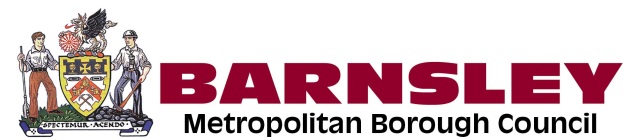 Reports to:Learner Support and Engagement OfficerEmployee Supervision:NoneGrade:2Profile Ref:922409224092240Purpose of the PostPurpose of the PostPurpose of the PostPurpose of the PostPurpose of the PostPurpose of the PostPurpose of the PostPurpose of the PostTo provide an efficient reception including initial, advice and guidance service for customers.To provide an efficient reception including initial, advice and guidance service for customers.To provide an efficient reception including initial, advice and guidance service for customers.To provide an efficient reception including initial, advice and guidance service for customers.To provide an efficient reception including initial, advice and guidance service for customers.To provide an efficient reception including initial, advice and guidance service for customers.To provide an efficient reception including initial, advice and guidance service for customers.To provide an efficient reception including initial, advice and guidance service for customers.ResponsibilitiesResponsibilitiesResponsibilitiesResponsibilitiesResponsibilitiesResponsibilitiesResponsibilitiesResponsibilitiesMaintain an initial diary system for the team; Signposting learners to the appropriate sessions and booking sessions as appropriate. Maintain an initial diary system for the team; Signposting learners to the appropriate sessions and booking sessions as appropriate. Maintain an initial diary system for the team; Signposting learners to the appropriate sessions and booking sessions as appropriate. Maintain an initial diary system for the team; Signposting learners to the appropriate sessions and booking sessions as appropriate. Maintain an initial diary system for the team; Signposting learners to the appropriate sessions and booking sessions as appropriate. Maintain an initial diary system for the team; Signposting learners to the appropriate sessions and booking sessions as appropriate. Maintain an initial diary system for the team; Signposting learners to the appropriate sessions and booking sessions as appropriate. Maintain an initial diary system for the team; Signposting learners to the appropriate sessions and booking sessions as appropriate. Deal with enquiries from internal stakeholders, external bodies (including community venues, awarding bodies and senior council members) as well as members of the public.Deal with enquiries from internal stakeholders, external bodies (including community venues, awarding bodies and senior council members) as well as members of the public.Deal with enquiries from internal stakeholders, external bodies (including community venues, awarding bodies and senior council members) as well as members of the public.Deal with enquiries from internal stakeholders, external bodies (including community venues, awarding bodies and senior council members) as well as members of the public.Deal with enquiries from internal stakeholders, external bodies (including community venues, awarding bodies and senior council members) as well as members of the public.Deal with enquiries from internal stakeholders, external bodies (including community venues, awarding bodies and senior council members) as well as members of the public.Deal with enquiries from internal stakeholders, external bodies (including community venues, awarding bodies and senior council members) as well as members of the public.Deal with enquiries from internal stakeholders, external bodies (including community venues, awarding bodies and senior council members) as well as members of the public.To receive visitors.To receive visitors.To receive visitors.To receive visitors.To receive visitors.To receive visitors.To receive visitors.To receive visitors.Maintain a signing out system for learner certificates and portfolios including filing and secure storage of certificates.Maintain a signing out system for learner certificates and portfolios including filing and secure storage of certificates.Maintain a signing out system for learner certificates and portfolios including filing and secure storage of certificates.Maintain a signing out system for learner certificates and portfolios including filing and secure storage of certificates.Maintain a signing out system for learner certificates and portfolios including filing and secure storage of certificates.Maintain a signing out system for learner certificates and portfolios including filing and secure storage of certificates.Maintain a signing out system for learner certificates and portfolios including filing and secure storage of certificates.Maintain a signing out system for learner certificates and portfolios including filing and secure storage of certificates.Responsible for maintaining / updating internal systems.Responsible for maintaining / updating internal systems.Responsible for maintaining / updating internal systems.Responsible for maintaining / updating internal systems.Responsible for maintaining / updating internal systems.Responsible for maintaining / updating internal systems.Responsible for maintaining / updating internal systems.Responsible for maintaining / updating internal systems.Undertake administrative duties whilst dealing with interruptions, queries and conflicting demands arising from customer queries and requests.Undertake administrative duties whilst dealing with interruptions, queries and conflicting demands arising from customer queries and requests.Undertake administrative duties whilst dealing with interruptions, queries and conflicting demands arising from customer queries and requests.Undertake administrative duties whilst dealing with interruptions, queries and conflicting demands arising from customer queries and requests.Undertake administrative duties whilst dealing with interruptions, queries and conflicting demands arising from customer queries and requests.Undertake administrative duties whilst dealing with interruptions, queries and conflicting demands arising from customer queries and requests.Undertake administrative duties whilst dealing with interruptions, queries and conflicting demands arising from customer queries and requests.Undertake administrative duties whilst dealing with interruptions, queries and conflicting demands arising from customer queries and requests.Maintain awareness of policies and procedures which impact on how the service is delivered.Maintain awareness of policies and procedures which impact on how the service is delivered.Maintain awareness of policies and procedures which impact on how the service is delivered.Maintain awareness of policies and procedures which impact on how the service is delivered.Maintain awareness of policies and procedures which impact on how the service is delivered.Maintain awareness of policies and procedures which impact on how the service is delivered.Maintain awareness of policies and procedures which impact on how the service is delivered.Maintain awareness of policies and procedures which impact on how the service is delivered.Education and TrainingEducation and TrainingEducation and TrainingEducation and TrainingEducation and TrainingEducation and TrainingMeasureRankLevel 2 qualification or equivalent (e.g. 4 GCSEs at Grades A*-C).Level 2 qualification or equivalent (e.g. 4 GCSEs at Grades A*-C).Level 2 qualification or equivalent (e.g. 4 GCSEs at Grades A*-C).Level 2 qualification or equivalent (e.g. 4 GCSEs at Grades A*-C).Level 2 qualification or equivalent (e.g. 4 GCSEs at Grades A*-C).Level 2 qualification or equivalent (e.g. 4 GCSEs at Grades A*-C).A/CETraining on Microsoft Office e.g. Word, Excel, PowerPoint.Training on Microsoft Office e.g. Word, Excel, PowerPoint.Training on Microsoft Office e.g. Word, Excel, PowerPoint.Training on Microsoft Office e.g. Word, Excel, PowerPoint.Training on Microsoft Office e.g. Word, Excel, PowerPoint.Training on Microsoft Office e.g. Word, Excel, PowerPoint.A/CDRelevant ExperienceRelevant ExperienceRelevant ExperienceRelevant ExperienceRelevant ExperienceRelevant ExperienceMeasureRankExperience of working to and meeting strict deadlines.Experience of working to and meeting strict deadlines.Experience of working to and meeting strict deadlines.Experience of working to and meeting strict deadlines.Experience of working to and meeting strict deadlines.Experience of working to and meeting strict deadlines.A/IEExperience of verbal communication with a range of audiences including members of the public.Experience of verbal communication with a range of audiences including members of the public.Experience of verbal communication with a range of audiences including members of the public.Experience of verbal communication with a range of audiences including members of the public.Experience of verbal communication with a range of audiences including members of the public.Experience of verbal communication with a range of audiences including members of the public.A/IEKnowledge of the importance of confidentiality and working safely.Knowledge of the importance of confidentiality and working safely.Knowledge of the importance of confidentiality and working safely.Knowledge of the importance of confidentiality and working safely.Knowledge of the importance of confidentiality and working safely.Knowledge of the importance of confidentiality and working safely.A/IEGeneral and Special KnowledgeGeneral and Special KnowledgeGeneral and Special KnowledgeGeneral and Special KnowledgeGeneral and Special KnowledgeGeneral and Special KnowledgeMeasureRankKnowledge of Microsoft Office applicationsKnowledge of Microsoft Office applicationsKnowledge of Microsoft Office applicationsKnowledge of Microsoft Office applicationsKnowledge of Microsoft Office applicationsKnowledge of Microsoft Office applicationsA/IEOverview knowledge of the services offered by the CouncilOverview knowledge of the services offered by the CouncilOverview knowledge of the services offered by the CouncilOverview knowledge of the services offered by the CouncilOverview knowledge of the services offered by the CouncilOverview knowledge of the services offered by the CouncilA/IESkills and AbilitiesSkills and AbilitiesSkills and AbilitiesSkills and AbilitiesSkills and AbilitiesSkills and AbilitiesMeasureRankAble to work to deadlines.Able to work to deadlines.Able to work to deadlines.Able to work to deadlines.Able to work to deadlines.Able to work to deadlines.A/IEAble to communicate clearly, concisely diplomatically at all levels over telephone and face to face.Able to communicate clearly, concisely diplomatically at all levels over telephone and face to face.Able to communicate clearly, concisely diplomatically at all levels over telephone and face to face.Able to communicate clearly, concisely diplomatically at all levels over telephone and face to face.Able to communicate clearly, concisely diplomatically at all levels over telephone and face to face.Able to communicate clearly, concisely diplomatically at all levels over telephone and face to face.A/IEAble to take telephone enquiries and take messages when appropriate.Able to take telephone enquiries and take messages when appropriate.Able to take telephone enquiries and take messages when appropriate.Able to take telephone enquiries and take messages when appropriate.Able to take telephone enquiries and take messages when appropriate.Able to take telephone enquiries and take messages when appropriate.A/IEAble to work effectively as part of a team.Able to work effectively as part of a team.Able to work effectively as part of a team.Able to work effectively as part of a team.Able to work effectively as part of a team.Able to work effectively as part of a team.A/IEAdditional RequirementsAdditional RequirementsAdditional RequirementsAdditional RequirementsAdditional RequirementsAdditional RequirementsMeasureRankWilling to work flexibly in accordance with policies and procedures to meet the operational needs of the council.Willing to work flexibly in accordance with policies and procedures to meet the operational needs of the council.Willing to work flexibly in accordance with policies and procedures to meet the operational needs of the council.Willing to work flexibly in accordance with policies and procedures to meet the operational needs of the council.Willing to work flexibly in accordance with policies and procedures to meet the operational needs of the council.Willing to work flexibly in accordance with policies and procedures to meet the operational needs of the council.A/IEWilling to undertake training and continuous professional development in connection with the post.Willing to undertake training and continuous professional development in connection with the post.Willing to undertake training and continuous professional development in connection with the post.Willing to undertake training and continuous professional development in connection with the post.Willing to undertake training and continuous professional development in connection with the post.Willing to undertake training and continuous professional development in connection with the post.A/IEWork in accordance with the council's vision, priorities, values and behaviours.Work in accordance with the council's vision, priorities, values and behaviours.Work in accordance with the council's vision, priorities, values and behaviours.Work in accordance with the council's vision, priorities, values and behaviours.Work in accordance with the council's vision, priorities, values and behaviours.Work in accordance with the council's vision, priorities, values and behaviours.IEAble to undertake any travel in connection with the post.Able to undertake any travel in connection with the post.Able to undertake any travel in connection with the post.Able to undertake any travel in connection with the post.Able to undertake any travel in connection with the post.Able to undertake any travel in connection with the post.A/IE